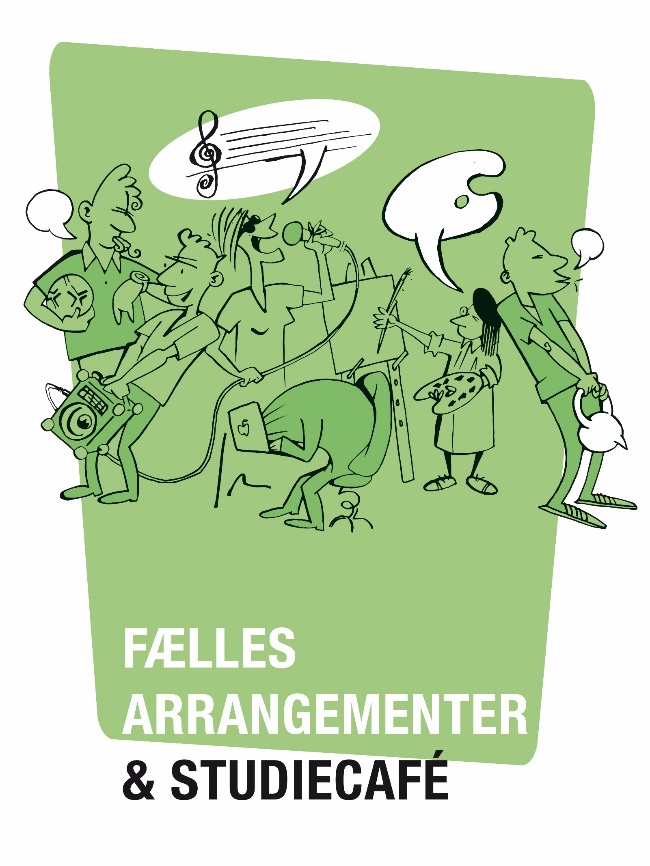 Tæl skridtEUC Syd går fælles og hver for sigRegelsætSaml et hold på 4 elever fra EUC SydVælg en kaptajn og et holdnavnTilmeld jer og opret holdet. Husk at skrive, hvilken app du bruger til at tælle skridtTæl skridt, dyrk fællesskabet og sammenholdetRegistrer jeres skridt hver dag inden midnat